                                    Alcaldía Municipal de San Rafael Cedros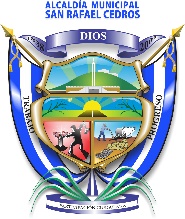 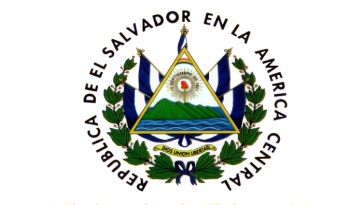 Barrio El Centro, frente a Parque Central deSan Rafael Cedros Dpto. De Cuscatlán Tels.: 2347-2000, Fax 2347- 2019 e-mail: alcaldia_cedros@hotmail.comACTA NUMERO DIECISÉIS: En la Alcaldía Municipal de San Rafael Cedros departamento de Cuscatlán, a las trece horas con treinta minutos del día veintiocho del mes de agosto del año dos mil dieciocho, siendo esta de carácter ORDINARIA reunido el Concejo Municipal plural, señores: José Tomas Cornejo Mejía, Alcalde Municipal, Gilmar Arturo García Delgado, Síndico Municipal, señores, Saúl Eugenio Alvarado Velasco, Primer Concejal Propietario, Maydee Patricia Beltrán de Duran, segunda concejal Propietaria, Santos Vicente Cubias Huezo, Tercer concejal Propietario, René Molina Cornejo, Cuarto concejal Propietario, xxxxxxxxxx Julio Cesar Navarro García, Quinto concejal Propietario, Iliana Yaneth Molina de Rivas, Sexta Concejal Propietaria, xxxxxxxxxx Wilber Rixiery Moz Castellanos, Primer Concejal Suplente, Miguel Alejandro Díaz Urbina, Segundo Concejal Suplente, María Apolinaria Rivas viuda de Martínez, Tercer Concejal Suplente, Juan Carlos López Portillo, Cuarto Concejal Suplente, esta reunión contó con asistencia del Secretario de Actuaciones xxxxxxxxxx Santos Alcides García Barahona, se verificó quórum y al haberlo, José Tomas Cornejo Mejía, Alcalde Municipal, dio por abierta esta reunión. AGENDA A TRATAR EN ESTA ACTA: I- bienvenida; II- oración; III- verificación de quórum; IV. Lectura discusión y aprobación de agenda; V- Lectura y firma del acta anterior; VI. Aprobación y acuerdo para darle continuidad a la carpeta de “FOMENTO A LA CULTURA Y CELEBRACION DE LAS FIESTAS PATRONALES DEL MUNICIPIO DE SAN RAFAEL CEDROS 2018” Y CONTRATACIONES RESPECTIVAS. VII Varios; VIII- Solicitudes; ACUERDO NÚMERO UNO: El Concejo Municipal, CONSIDERANDO: I- Que por Acuerdo No. 6 Acta número TRES de fecha 30 de enero de 2018, se aprobó el proyecto: “PROGRAMA DE APOYO SOLIDARIO A PERSONAS DE ESCASOS RECURSOS DEL MUNICIPIO DE SAN RAFAEL CEDROS, DEPARTAMENTO DE CUSCATLAN 2018.”; II- Que este municipio no cuenta con los recursos propios necesarios para sufragar los gastos que requiere el proyecto: “PROGRAMA DE APOYO SOLIDARIO A PERSONAS DE ESCASOS RECURSOS DEL MUNICIPIO DE SAN RAFAEL CEDROS, DEPARTAMENTO DE CUSCATLAN 2018.”, por lo que es necesario financiar del FONDO PARA EL DESARROLLO ECONÓMICO Y SOCIAL DE LOS MUNICIPIOS (FODES 75%), tal como lo establece el Art. 5 de la Ley de Creación del Fondo para el Desarrollo Económico y Social de los Municipios, y a la interpretación auténtica del mismo, dada en el Palacio Legislativo a los nueve días del mes de noviembre del año dos mil seis. en la cual se adicionan dos incisos, que literalmente dice “PROGRAMA DE APOLLO SOLIDARIO A PERSONAS DE ESCASOS RECURSOS DEL MUNICIPIO DE SAN RAFAEL CEDROS, DEPARTAMENTO DE CUSCATLAN 2018.”, por lo que en base al Artículo 91 del Código Municipal, por unanimidad. ACUERDA: 1- Erogar del FODES 75%,  A YESENIA ELIZABETH CORNEJO DE UMAÑA, la cantidad de CIEN 00/100 DÓLARES DE LOS ESTADOS UNIDOS DE AMERICA ($ 100.00), en concepto de COMPRA DE PAN DULCE, DOSCIENTOS TAMALES, PLATOS Y TENEDORES. PARA LA VELACION DE JOSE GUADALUPE MUÑOZ, QUIEN FALLECIO EL DIA 29 DE MAYO DEL AÑO 2018, EN EL BARRIO CONCEPCION DE ESTE MUNICIPIO, COMO APORTE DE APOYO SOLIDARIO A PERSONAS DE ESCASOS RECURSOS DEL MUNICIPIO DE SAN RAFAEL CEDROS. Cantidad que se cancelara de la cuenta “PROGRAMA DE APOYO SOLIDARIO A PERSONAS DE ESCASOS RECURSOS DEL MUNICIPIO DE SAN RAFAEL CEDROS, DEPARTAMENTO DE CUSCATLAN 2018.”. Por lo que el Jefe de UACI, Walter Eli Rivas Escobar, en base al Inciso 1 del Artículo 18 de  Ley de Adquisiciones y Contrataciones, y numeral 9 del Artículo 30 del Código Municipal, se acuerda adjudicar el siguiente ítem.Consecuentemente y de conformidad al Inciso 4 del Artículo 18 de la misma Ley de Adquisiciones y Contrataciones, y numeral 16 del Artículo 30 del mismo Código Municipal, ACUERDA: Girar órdenes a la señorita tesorera Municipal xxxxxxxxx ESTER AMANDA HERNANDEZ, para que haga el respectivo pago de las cuentas. “PROGRAMA DE APOYO SOLIDARIO A PERSONAS DE ESCASOS RECURSOS DEL MUNICIPIO DE SAN RAFAEL CEDROS, DEPARTAMENTO DE CUSCATLAN 2018.”. Comuníquese. ACUERDO NÚMERO DOS: El Concejo Municipal en uso de las facultades que le confiere el artículo cuarenta y siete del Código Municipal ACUERDA: FACULTAR al señor Alcalde Municipal JOSE TOMAS CORNEJO MEJIA, en calidad  de REPRESENTANTE LEGAL DE LA ALCALDIA MUNICIPAL DE SAN RAFAEL CEDROS, para que FIRME TODO CONTRATO DE CUALQUIER INDOLE QUE FUERE A FAVOR DE ESTA MUNICIPALIDAD, y como nuevo gobierno municipal y administrador de la misma. Se acordó por unanimidad. COMUNIQUESE. ACUERDO NÚMERO TRES: El Concejo Municipal, en uso de las facultades que le confiere el articulo treinta del  código Municipal. Por unanimidad, ACUERDA: APROBAR el Pago de TRESCIENTOS SESENTA 00/100 DÓLARES DE LOS ESTADOS UIDOS DE AMERICA ($ 360.00) menos IVA- RENTA a favor del Ingeniero  Hugo Mauricio Cañas Ayala., en concepto de Pago por la formulación de la carpeta técnica del Proyecto: “MANTENIMIENTO Y REPARACIÓN DE OBRAS EDIFICIOS E INSTALACIONES MUNICIPALES DE SAN RAFAEL CEDROS, 2018”. MONTO DEL PROYECTO DOCE MIL 00/100 DÓLARES DE LOS ESTADOS UNIDOS DE AMERICA ($ 12,000.00),  Previamente autorización del concejo municipal. Por lo que el Jefe de UACI, Walter Eli Rivas Escobar, en base al Inciso 1 del Artículo 18 de  Ley de Adquisiciones y Contrataciones, y numeral 9 del Artículo 30 del Código Municipal, se acuerda realizar el debido proceso, a la vez se le giran órdenes a la señora Tesorera Municipal Ester Amanda Hernández, para que haga el respectivo pago, el desembolso se hará de la cuenta: 5% PRE/INVERSIÓN.Consecuentemente y de conformidad al Inciso 4 del Artículo 18 de la misma Ley de Adquisiciones y Contrataciones, y numeral 16 del Artículo 30 del mismo Código Municipal, ACUERDA: Girar órdenes a la señorita tesorera Municipal Ester Amanda Hernández, para que haga el respectivo pago de las cuentas: 5% PRE/INVERSIÓN, Comuníquese. ACUERDO NÚMERO CUATRO:El Concejo Municipal, CONSIDERANDO: I- Que por Acuerdo No. 8 Acta número TRES de fecha 30 de enero de 2018, se aprobó el proyecto: “FOMENTO AL DEPORTE EN PREVENCIÓN DE LA VIOLENCIA PARA LA SEGURIDAD CIUDADANA DEL MUNICIPIO DE SAN RAFAEL CEDROS 2018.”; II- Que este municipio no cuenta con los recursos propios necesarios para sufragar los gastos que requiere el proyecto: “FOMENTO AL DEPORTE EN PREVENCIÓN DE LA VIOLENCIA PARA LA SEGURIDAD CIUDADANA DEL MUNICIPIO DE SAN RAFAEL CEDROS 2018.”, por lo que es necesario financiar del FONDO PARA EL DESARROLLO ECONÓMICO Y SOCIAL DE LOS MUNICIPIOS (FODES 75%), tal como lo establece el Art. 5 de la Ley de Creación del Fondo para el Desarrollo Económico y Social de los Municipios, y a la interpretación auténtica del mismo, dada en el Palacio Legislativo a los nueve días del mes de noviembre del año dos mil seis. en la cual se adicionan dos incisos, que literalmente dice “FOMENTO AL DEPORTE EN PREVENCIÓN DE LA VIOLENCIA PARA LA SEGURIDAD CIUDADANA DEL MUNICIPIO DE SAN RAFAEL CEDROS 2018.; por lo que en base al Artículo 91 del Código Municipal, por unanimidad. ACUERDA: 1- Erogar del FODES 75%,  A JESSICA ESMERALDA GOMEZ DE ROGEL, la cantidad de OCHENTA Y UN 00/100 DÓLARES DE LOS ESTADOS UNIDOS DE AMERICA ($ 81.00), en concepto de pago por COMPRA DE 10 SOQUT DE INTERPERIE, 80 METROS DE CABLE ENTORCHADO, 2 LIBRAS DE ALAMBRE DE AMARRE. ESTO PARA ILUMINAR LAS GRADAS DEL ESTADIO MUNICIPAL DE SAN RAFAEL CEDROS. Cantidad que se cancelara de la cuenta “FOMENTO AL DEPORTE EN PREVENCIÓN DE LA VIOLENCIA PARA LA SEGURIDAD CIUDADANA DEL MUNICIPIO DE SAN RAFAEL CEDROS 2018. Por lo que el Jefe de UACI, Walter Eli Rivas Escobar, en base al Inciso 1 del Artículo 18 de  Ley de Adquisiciones y Contrataciones, y numeral 9 del Artículo 30 del Código Municipal, se acuerda adjudicar el siguiente ítem.Consecuentemente y de conformidad al Inciso 4 del Artículo 18 de la misma Ley de Adquisiciones y Contrataciones, y numeral 16 del Artículo 30 del mismo Código Municipal, ACUERDA: Girar órdenes a la señorita tesorera Municipal Ester Amanda Hernández, para que haga el respectivo pago de las cuentas. “FOMENTO AL DEPORTE EN PREVENCIÓN DE LA VIOLENCIA PARA LA SEGURIDAD CIUDADANA DEL MUNICIPIO DE SAN RAFAEL CEDROS 2018. Comuníquese. ACUERDO NÚMERO CINCO: El Concejo Municipal, CONSIDERANDO: I- Que por Acuerdo No. 8 Acta número TRES de fecha 30 de enero de 2018, se aprobó el proyecto: “FOMENTO AL DEPORTE EN PREVENCIÓN DE LA VIOLENCIA PARA LA SEGURIDAD CIUDADANA DEL MUNICIPIO DE SAN RAFAEL CEDROS 2018.”; II- Que este municipio no cuenta con los recursos propios necesarios para sufragar los gastos que requiere el proyecto: “FOMENTO AL DEPORTE EN PREVENCIÓN DE LA VIOLENCIA PARA LA SEGURIDAD CIUDADANA DEL MUNICIPIO DE SAN RAFAEL CEDROS 2018.”, por lo que es necesario financiar del FONDO PARA EL DESARROLLO ECONÓMICO Y SOCIAL DE LOS MUNICIPIOS (FODES 75%), tal como lo establece el Art. 5 de la Ley de Creación del Fondo para el Desarrollo Económico y Social de los Municipios, y a la interpretación auténtica del mismo, dada en el Palacio Legislativo a los nueve días del mes de noviembre del año dos mil seis. en la cual se adicionan dos incisos, que literalmente dice “FOMENTO AL DEPORTE EN PREVENCIÓN DE LA VIOLENCIA PARA LA SEGURIDAD CIUDADANA DEL MUNICIPIO DE SAN RAFAEL CEDROS 2018.; por lo que en base al Artículo 91 del Código Municipal, por unanimidad. ACUERDA: 1- Erogar del FODES 75%,  A JESSICA ESMERALDA GOMEZ DE ROGEL, la cantidad de VEINTIUNO 90/100 DÓLARES DE LOS ESTADOS UNIDOS DE AMERICA ($ 21.90), en concepto de pago por COMPRA DE DOS GALONES DE PINTURA PARA PINTAR LOS TABLEROS DE LA CANCHA DE LA ALCALDIA MUNICIPAL DE SAN RAFAEL CEDROS. DIA: 29/MES 06/ AÑO 2018. Cantidad que se cancelara de la cuenta “FOMENTO AL DEPORTE EN PREVENCIÓN DE LA VIOLENCIA PARA LA SEGURIDAD CIUDADANA DEL MUNICIPIO DE SAN RAFAEL CEDROS 2018. Por lo que el Jefe de UACI, Walter Eli Rivas Escobar, en base al Inciso 1 del Artículo 18 de  Ley de Adquisiciones y Contrataciones, y numeral 9 del Artículo 30 del Código Municipal, se acuerda adjudicar el siguiente ítem.Consecuentemente y de conformidad al Inciso 4 del Artículo 18 de la misma Ley de Adquisiciones y Contrataciones, y numeral 16 del Artículo 30 del mismo Código Municipal, ACUERDA: Girar órdenes a la señorita tesorera Municipal Ester Amanda Hernández, para que haga el respectivo pago de las cuentas. “FOMENTO AL DEPORTE EN PREVENCIÓN DE LA VIOLENCIA PARA LA SEGURIDAD CIUDADANA DEL MUNICIPIO DE SAN RAFAEL CEDROS 2018. Comuníquese.ACUERDO NÚMERO SEIS: El Concejo Municipal, CONSIDERANDO: I- Que por Acuerdo No. 6 Acta número TRES de fecha 30 de enero de 2018, se aprobó el proyecto: “PROGRAMA DE APOLLO SOLIDARIO A PERSONAS DE ESCASOS RECURSOS DEL MUNICIPIO DE SAN RAFAEL CEDROS, DEPARTAMENTO DE CUSCATLAN 2018.”; II- Que este municipio no cuenta con los recursos propios necesarios para sufragar los gastos que requiere el proyecto: “PROGRAMA DE APOYO SOLIDARIO A PERSONAS DE ESCASOS RECURSOS DEL MUNICIPIO DE SAN RAFAEL CEDROS, DEPARTAMENTO DE CUSCATLAN 2018.”, por lo que es necesario financiar del FONDO PARA EL DESARROLLO ECONÓMICO Y SOCIAL DE LOS MUNICIPIOS (FODES 75%), tal como lo establece el Art. 5 de la Ley de Creación del Fondo para el Desarrollo Económico y Social de los Municipios, y a la interpretación auténtica del mismo, dada en el Palacio Legislativo a los nueve días del mes de noviembre del año dos mil seis. en la cual se adicionan dos incisos, que literalmente dice “PROGRAMA DE APOYO SOLIDARIO A PERSONAS DE ESCASOS RECURSOS DEL MUNICIPIO DE SAN RAFAEL CEDROS, DEPARTAMENTO DE CUSCATLAN 2018.”, por lo que en base al Artículo 91 del Código Municipal, por unanimidad. ACUERDA: 1- Erogar del FODES 75%,  A JESSICA ESMERALDA GOMEZ DE ROGEL, la cantidad de CIEN 55/100 DÓLARES DE LOS ESTADOS UNIDOS DE AMERICA ($ 100.55), en concepto de COMPRA DE MATERIALES PARA LA CONSTRUCCION DE LA BOVEDA PARA EL SEÑOR JOSE GUADALUPE MUÑOZ, EMPLEADO DE LA ALCALDIA MUNICIPAL DE SAN RAFAEL CEDROS. Cantidad que se cancelara de la cuenta “PROGRAMA DE APOYO SOLIDARIO A PERSONAS DE ESCASOS RECURSOS DEL MUNICIPIO DE SAN RAFAEL CEDROS, DEPARTAMENTO DE CUSCATLAN 2018.”. Por lo que el Jefe de UACI, Walter Eli Rivas Escobar, en base al Inciso 1 del Artículo 18 de  Ley de Adquisiciones y Contrataciones, y numeral 9 del Artículo 30 del Código Municipal, se acuerda adjudicar el siguiente ítem.Consecuentemente y de conformidad al Inciso 4 del Artículo 18 de la misma Ley de Adquisiciones y Contrataciones, y numeral 16 del Artículo 30 del mismo Código Municipal, ACUERDA: Girar órdenes a la señorita tesorera Municipal Ester Amanda Hernández, para que haga el respectivo pago de las cuentas. “PROGRAMA DE APOYO SOLIDARIO A PERSONAS DE ESCASOS RECURSOS DEL MUNICIPIO DE SAN RAFAEL CEDROS, DEPARTAMENTO DE CUSCATLAN 2018.”. Comuníquese. ACUERDO NÚMERO SIETE: El Concejo Municipal, CONSIDERANDO: I- Que por Acuerdo No. 6 Acta número TRES de fecha 30 de enero de 2018, se aprobó el proyecto: “PROGRAMA DE APOYO SOLIDARIO A PERSONAS DE ESCASOS RECURSOS DEL MUNICIPIO DE SAN RAFAEL CEDROS, DEPARTAMENTO DE CUSCATLAN 2018.”; II- Que este municipio no cuenta con los recursos propios necesarios para sufragar los gastos que requiere el proyecto: “PROGRAMA DE APOYO SOLIDARIO A PERSONAS DE ESCASOS RECURSOS DEL MUNICIPIO DE SAN RAFAEL CEDROS, DEPARTAMENTO DE CUSCATLAN 2018.”, por lo que es necesario financiar del FONDO PARA EL DESARROLLO ECONÓMICO Y SOCIAL DE LOS MUNICIPIOS (FODES 75%), tal como lo establece el Art. 5 de la Ley de Creación del Fondo para el Desarrollo Económico y Social de los Municipios, y a la interpretación auténtica del mismo, dada en el Palacio Legislativo a los nueve días del mes de noviembre del año dos mil seis. en la cual se adicionan dos incisos, que literalmente dice “PROGRAMA DE APOYO SOLIDARIO A PERSONAS DE ESCASOS RECURSOS DEL MUNICIPIO DE SAN RAFAEL CEDROS, DEPARTAMENTO DE CUSCATLAN 2018.”, por lo que en base al Artículo 91 del Código Municipal, por unanimidad. ACUERDA: 1- Erogar del FODES 75%,  A JESSICA ESMERALDA GOMEZ DE ROGEL, la cantidad de OCHENTA Y SEIS 25/100 DÓLARES DE LOS ESTADOS UNIDOS DE AMERICA ($86.25), en concepto de COMPRA DE 200 PORCIONES DE PAN DULCE, 200 TAMALES Y SUMINISTROS  DESECHABLES QUE SE DIERON PARA VELACION DEL SEÑOR VICENTE ANTOLIN GARAY MORALES. Cantidad que se cancelara de la cuenta “PROGRAMA DE APOYO SOLIDARIO A PERSONAS DE ESCASOS RECURSOS DEL MUNICIPIO DE SAN RAFAEL CEDROS, DEPARTAMENTO DE CUSCATLAN 2018.”. Por lo que el Jefe de UACI, Walter Eli Rivas Escobar, en base al Inciso 1 del Artículo 18 de  Ley de Adquisiciones y Contrataciones, y numeral 9 del Artículo 30 del Código Municipal, se acuerda adjudicar el siguiente ítem.Consecuentemente y de conformidad al Inciso 4 del Artículo 18 de la misma Ley de Adquisiciones y Contrataciones, y numeral 16 del Artículo 30 del mismo Código Municipal, ACUERDA: Girar órdenes a la señorita tesorera Municipal Ester Amanda Hernández, para que haga el respectivo pago de las cuentas. “PROGRAMA DE APOYO SOLIDARIO A PERSONAS DE ESCASOS RECURSOS DEL MUNICIPIO DE SAN RAFAEL CEDROS, DEPARTAMENTO DE CUSCATLAN 2018.”. Comuníquese. ACUERDO NÚMERO OCHO: El Concejo Municipal, CONSIDERANDO: I- Que por Acuerdo No. 8 Acta número TRES de fecha 30 de enero de 2018, se aprobó el proyecto: “FOMENTO AL DEPORTE EN PREVENCIÓN DE LA VIOLENCIA PARA LA SEGURIDAD CIUDADANA DEL MUNICIPIO DE SAN RAFAEL CEDROS 2018.”; II- Que este municipio no cuenta con los recursos propios necesarios para sufragar los gastos que requiere el proyecto: “FOMENTO AL DEPORTE EN PREVENCIÓN DE LA VIOLENCIA PARA LA SEGURIDAD CIUDADANA DEL MUNICIPIO DE SAN RAFAEL CEDROS 2018.”, por lo que es necesario financiar del FONDO PARA EL DESARROLLO ECONÓMICO Y SOCIAL DE LOS MUNICIPIOS (FODES 75%), tal como lo establece el Art. 5 de la Ley de Creación del Fondo para el Desarrollo Económico y Social de los Municipios, y a la interpretación auténtica del mismo, dada en el Palacio Legislativo a los nueve días del mes de noviembre del año dos mil seis. en la cual se adicionan dos incisos, que literalmente dice “FOMENTO AL DEPORTE EN PREVENCIÓN DE LA VIOLENCIA PARA LA SEGURIDAD CIUDADANA DEL MUNICIPIO DE SAN RAFAEL CEDROS 2018.; por lo que en base al Artículo 91 del Código Municipal, por unanimidad. ACUERDA: 1- Erogar del FODES 75%,  A INVERSIONES CHAVES CRUZ S.A DE C.V., la cantidad de CINCUENTA 00/100 DÓLARES DE LOS ESTADOS UNIDOS DE AMERICA ($ 50.00), en concepto de pago por COMPRA DE 50 FARDOS DE AGUA EN BOLSA, PARA LOS EQUIPOS DE FUTBOL Y PERSONAS AFICIONADAS QUE PARTICIPAN EN LA FINAL DEL TORNEO REALIZADO EN LA CANCHA DE LA COLONIA LAS MERCEDES DEL MUNICIPIO DE SAN RAFAEL CEDROS. Cantidad que se cancelara de la cuenta “FOMENTO AL DEPORTE EN PREVENCIÓN DE LA VIOLENCIA PARA LA SEGURIDAD CIUDADANA DEL MUNICIPIO DE SAN RAFAEL CEDROS 2018. Por lo que el Jefe de UACI, Walter Eli Rivas Escobar, en base al Inciso 1 del Artículo 18 de  Ley de Adquisiciones y Contrataciones, y numeral 9 del Artículo 30 del Código Municipal, se acuerda adjudicar el siguiente ítem.Consecuentemente y de conformidad al Inciso 4 del Artículo 18 de la misma Ley de Adquisiciones y Contrataciones, y numeral 16 del Artículo 30 del mismo Código Municipal, ACUERDA: Girar órdenes a la señorita tesorera Municipal Ester Amanda Hernández, para que haga el respectivo pago de las cuentas. “FOMENTO AL DEPORTE EN PREVENCIÓN DE LA VIOLENCIA PARA LA SEGURIDAD CIUDADANA DEL MUNICIPIO DE SAN RAFAEL CEDROS 2018. Comuníquese. ACUERDO NÚMERO NUEVE: El Concejo Municipal, CONSIDERANDO: I- Que por Acuerdo No. 8 Acta número TRES de fecha 30 de enero de 2018, se aprobó el proyecto: “FOMENTO AL DEPORTE EN PREVENCIÓN DE LA VIOLENCIA PARA LA SEGURIDAD CIUDADANA DEL MUNICIPIO DE SAN RAFAEL CEDROS 2018.”; II- Que este municipio no cuenta con los recursos propios necesarios para sufragar los gastos que requiere el proyecto: “FOMENTO AL DEPORTE EN PREVENCIÓN DE LA VIOLENCIA PARA LA SEGURIDAD CIUDADANA DEL MUNICIPIO DE SAN RAFAEL CEDROS 2018.”, por lo que es necesario financiar del FONDO PARA EL DESARROLLO ECONÓMICO Y SOCIAL DE LOS MUNICIPIOS (FODES 75%), tal como lo establece el Art. 5 de la Ley de Creación del Fondo para el Desarrollo Económico y Social de los Municipios, y a la interpretación auténtica del mismo, dada en el Palacio Legislativo a los nueve días del mes de noviembre del año dos mil seis. en la cual se adicionan dos incisos, que literalmente dice “FOMENTO AL DEPORTE EN PREVENCIÓN DE LA VIOLENCIA PARA LA SEGURIDAD CIUDADANA DEL MUNICIPIO DE SAN RAFAEL CEDROS 2018.; por lo que en base al Artículo 91 del Código Municipal, por unanimidad. ACUERDA: 1- Erogar del FODES 75%,  A LUIS ALBERTO CORVERA, la cantidad de QUINIENTOS CUARENTA 00/100 DÓLARES DE LOS ESTADOS UNIDOS DE AMERICA ($ 540.00), en concepto de pago por COMPRA DE 3 UNIFORMES DE 20 PIEZAS CADA UNO, QUE INCLUYE: CAMISA, CALZONETA Y MEDIAS, NÚMERO Y LOGOS. QUE SERAN UTLIZADOS POR NIÑOS DE DISTINTAS EDADES DE LA ESCUELA DE FUTBOL DE LA ALCALDIA MUNICIPAL DE SAN RAFEL CEDROS. Cantidad que se cancelara de la cuenta “FOMENTO AL DEPORTE EN PREVENCIÓN DE LA VIOLENCIA PARA LA SEGURIDAD CIUDADANA DEL MUNICIPIO DE SAN RAFAEL CEDROS 2018. Por lo que el Jefe de UACI, Walter Eli Rivas Escobar, en base al Inciso 1 del Artículo 18 de  Ley de Adquisiciones y Contrataciones, y numeral 9 del Artículo 30 del Código Municipal, se acuerda adjudicar el siguiente ítem.Consecuentemente y de conformidad al Inciso 4 del Artículo 18 de la misma Ley de Adquisiciones y Contrataciones, y numeral 16 del Artículo 30 del mismo Código Municipal, ACUERDA: Girar órdenes a la señorita tesorera Municipal Ester Amanda Hernández, para que haga el respectivo pago de las cuentas. “FOMENTO AL DEPORTE EN PREVENCIÓN DE LA VIOLENCIA PARA LA SEGURIDAD CIUDADANA DEL MUNICIPIO DE SAN RAFAEL CEDROS 2018. Comuníquese.ACUERDO NÚMERO DIEZ: El Concejo Municipal, CONSIDERANDO: I- Que por Acuerdo No. 6 Acta número TRES de fecha 30 de enero de 2018, se aprobó el proyecto: “PROGRAMA DE APOYO SOLIDARIO A PERSONAS DE ESCASOS RECURSOS DEL MUNICIPIO DE SAN RAFAEL CEDROS, DEPARTAMENTO DE CUSCATLAN 2018.”; II- Que este municipio no cuenta con los recursos propios necesarios para sufragar los gastos que requiere el proyecto: “PROGRAMA DE APOYO SOLIDARIO A PERSONAS DE ESCASOS RECURSOS DEL MUNICIPIO DE SAN RAFAEL CEDROS, DEPARTAMENTO DE CUSCATLAN 2018.”, por lo que es necesario financiar del FONDO PARA EL DESARROLLO ECONÓMICO Y SOCIAL DE LOS MUNICIPIOS (FODES 75%), tal como lo establece el Art. 5 de la Ley de Creación del Fondo para el Desarrollo Económico y Social de los Municipios, y a la interpretación auténtica del mismo, dada en el Palacio Legislativo a los nueve días del mes de noviembre del año dos mil seis. en la cual se adicionan dos incisos, que literalmente dice “PROGRAMA DE APOYO SOLIDARIO A PERSONAS DE ESCASOS RECURSOS DEL MUNICIPIO DE SAN RAFAEL CEDROS, DEPARTAMENTO DE CUSCATLAN 2018.”, por lo que en base al Artículo 91 del Código Municipal, por unanimidad. ACUERDA: 1- Erogar del FODES 75%,  A YESENIA ELIZABETH CORNEJO DE UMAÑA, la cantidad de CUARENTA 00/100 DÓLARES DE LOS ESTADOS UNIDOS DE AMERICA ($ 40.00), en concepto de COMPRA DE 250 PORCIONES DE PAN DULCE QUE SE DIERON EN LA VELACION DEL SEÑOR JOSE RICARDO SOREANO OSORIO QUIEN FALLECIO EL DIA VEINTE DE JULIO DEL 2018. Cantidad que se cancelara de la cuenta “PROGRAMA DE APOYO SOLIDARIO A PERSONAS DE ESCASOS RECURSOS DEL MUNICIPIO DE SAN RAFAEL CEDROS, DEPARTAMENTO DE CUSCATLAN 2018.”. Por lo que el Jefe de UACI, Walter Eli Rivas Escobar, en base al Inciso 1 del Artículo 18 de  Ley de Adquisiciones y Contrataciones, y numeral 9 del Artículo 30 del Código Municipal, se acuerda adjudicar el siguiente ítem.Consecuentemente y de conformidad al Inciso 4 del Artículo 18 de la misma Ley de Adquisiciones y Contrataciones, y numeral 16 del Artículo 30 del mismo Código Municipal, ACUERDA: Girar órdenes a la señorita tesorera Municipal Ester Amanda Hernández, para que haga el respectivo pago de las cuentas. “PROGRAMA DE APOYO SOLIDARIO A PERSONAS DE ESCASOS RECURSOS DEL MUNICIPIO DE SAN RAFAEL CEDROS, DEPARTAMENTO DE CUSCATLAN 2018.”. Comuníquese. ACUERDO NÚMERO ONCE: El Concejo Municipal, CONSIDERANDO: I- Que por Acuerdo No. 8 Acta número TRES de fecha 30 de enero de 2018, se aprobó el proyecto: “FOMENTO AL DEPORTE EN PREVENCIÓN DE LA VIOLENCIA PARA LA SEGURIDAD CIUDADANA DEL MUNICIPIO DE SAN RAFAEL CEDROS 2018.”; II- Que este municipio no cuenta con los recursos propios necesarios para sufragar los gastos que requiere el proyecto: “FOMENTO AL DEPORTE EN PREVENCIÓN DE LA VIOLENCIA PARA LA SEGURIDAD CIUDADANA DEL MUNICIPIO DE SAN RAFAEL CEDROS 2018.”, por lo que es necesario financiar del FONDO PARA EL DESARROLLO ECONÓMICO Y SOCIAL DE LOS MUNICIPIOS (FODES 75%), tal como lo establece el Art. 5 de la Ley de Creación del Fondo para el Desarrollo Económico y Social de los Municipios, y a la interpretación auténtica del mismo, dada en el Palacio Legislativo a los nueve días del mes de noviembre del año dos mil seis. en la cual se adicionan dos incisos, que literalmente dice “FOMENTO AL DEPORTE EN PREVENCIÓN DE LA VIOLENCIA PARA LA SEGURIDAD CIUDADANA DEL MUNICIPIO DE SAN RAFAEL CEDROS 2018.; por lo que en base al Artículo 91 del Código Municipal, por unanimidad. ACUERDA: 1- Erogar del FODES 75%,  A JOSE MARIA RIVAS MACHON, la cantidad de CIENTO DIECIOCHO 60/100 DÓLARES DE LOS ESTADOS UNIDOS DE AMERICA ($ 118.60), en concepto de pago por COMPRA DE UN UNIFORME DE 10 PIEZAS QUE INCLUYE, CAMISA Y CALZONETAS, PARA EL EQUIPO DE BASQUETBOL DE EMPLEADAS DE LA ALCALDIA MUNICIPAL DE SAN RAFAEL CEDROS. Cantidad que se cancelara de la cuenta “FOMENTO AL DEPORTE EN PREVENCIÓN DE LA VIOLENCIA PARA LA SEGURIDAD CIUDADANA DEL MUNICIPIO DE SAN RAFAEL CEDROS 2018. Por lo que el Jefe de UACI, Walter Eli Rivas Escobar, en base al Inciso 1 del Artículo 18 de  Ley de Adquisiciones y Contrataciones, y numeral 9 del Artículo 30 del Código Municipal, se acuerda adjudicar el siguiente ítem.Consecuentemente y de conformidad al Inciso 4 del Artículo 18 de la misma Ley de Adquisiciones y Contrataciones, y numeral 16 del Artículo 30 del mismo Código Municipal, ACUERDA: Girar órdenes a la señorita tesorera Municipal Ester Amanda Hernández, para que haga el respectivo pago de las cuentas. “FOMENTO AL DEPORTE EN PREVENCIÓN DE LA VIOLENCIA PARA LA SEGURIDAD CIUDADANA DEL MUNICIPIO DE SAN RAFAEL CEDROS 2018. Comuníquese. ACUERDO NÚMERO DOCE: El Concejo Municipal, CONSIDERANDO: I- Que por Acuerdo No. 8 Acta número TRES de fecha 30 de enero de 2018, se aprobó el proyecto: “FOMENTO AL DEPORTE EN PREVENCIÓN DE LA VIOLENCIA PARA LA SEGURIDAD CIUDADANA DEL MUNICIPIO DE SAN RAFAEL CEDROS 2018.”; II- Que este municipio no cuenta con los recursos propios necesarios para sufragar los gastos que requiere el proyecto: “FOMENTO AL DEPORTE EN PREVENCIÓN DE LA VIOLENCIA PARA LA SEGURIDAD CIUDADANA DEL MUNICIPIO DE SAN RAFAEL CEDROS 2018.”-,por lo que es necesario financiar del FONDO PARA EL DESARROLLO ECONÓMICO Y SOCIAL DE LOS MUNICIPIOS (FODES 75%), tal como lo establece el Art. 5 de la Ley de Creación del Fondo para el Desarrollo Económico y Social de los Municipios, y a la interpretación auténtica del mismo, dada en el Palacio Legislativo a los nueve días del mes de noviembre del año dos mil seis. en la cual se adicionan dos incisos, que literalmente dice “FOMENTO AL DEPORTE EN PREVENCIÓN DE LA VIOLENCIA PARA LA SEGURIDAD CIUDADANA DEL MUNICIPIO DE SAN RAFAEL CEDROS 2018.; por lo que en base al Artículo 91 del Código Municipal, por unanimidad. ACUERDA: 1- Erogar del FODES 75%,  A JESSICA ESMERALDA GOMEZ DE ROGEL, la cantidad de VEINTITRES 95/100 DÓLARES DE LOS ESTADOS UNIDOS DE AMERICA ($23.95), en concepto de pago por COMPRA DE UNA CUBETA DE PINTURA BLANCA PARA LA MARCACION DE LAS LINEAS DE JUEGO DEL ESTADIO MUNICIPAL DE SAN RAFAEL CEDROS.Cantidad que se cancelara de la cuenta “FOMENTO AL DEPORTE EN PREVENCIÓN DE LA VIOLENCIA PARA LA SEGURIDAD CIUDADANA DEL MUNICIPIO DE SAN RAFAEL CEDROS 2018. Por lo que el Jefe de UACI, Walter Eli Rivas Escobar, en base al Inciso 1 del Artículo 18 de  Ley de Adquisiciones y Contrataciones, y numeral 9 del Artículo 30 del Código Municipal, se acuerda adjudicar el siguiente ítem.Consecuentemente y de conformidad al Inciso 4 del Artículo 18 de la misma Ley de Adquisiciones y Contrataciones, y numeral 16 del Artículo 30 del mismo Código Municipal, ACUERDA: Girar órdenes a la señorita tesorera Municipal Ester Amanda Hernández, para que haga el respectivo pago de las cuentas. “FOMENTO AL DEPORTE EN PREVENCIÓN DE LA VIOLENCIA PARA LA SEGURIDAD CIUDADANA DEL MUNICIPIO DE SAN RAFAEL CEDROS 2018. Comuníquese. ACUERDO NÚMERO TRECE: El Concejo Municipal, CONSIDERANDO: I- Que por Acuerdo No. 8 Acta número TRES de fecha 30 de enero de 2018, se aprobó el proyecto: “FOMENTO AL DEPORTE EN PREVENCIÓN DE LA VIOLENCIA PARA LA SEGURIDAD CIUDADANA DEL MUNICIPIO DE SAN RAFAEL CEDROS 2018.”; II- Que este municipio no cuenta con los recursos propios necesarios para sufragar los gastos que requiere el proyecto: “FOMENTO AL DEPORTE EN PREVENCIÓN DE LA VIOLENCIA PARA LA SEGURIDAD CIUDADANA DEL MUNICIPIO DE SAN RAFAEL CEDROS 2018.”, por lo que es necesario financiar del FONDO PARA EL DESARROLLO ECONÓMICO Y SOCIAL DE LOS MUNICIPIOS (FODES 75%), tal como lo establece el Art. 5 de la Ley de Creación del Fondo para el Desarrollo Económico y Social de los Municipios, y a la interpretación auténtica del mismo, dada en el Palacio Legislativo a los nueve días del mes de noviembre del año dos mil seis. en la cual se adicionan dos incisos, que literalmente dice “FOMENTO AL DEPORTE EN PREVENCIÓN DE LA VIOLENCIA PARA LA SEGURIDAD CIUDADANA DEL MUNICIPIO DE SAN RAFAEL CEDROS 2018.; por lo que en base al Artículo 91 del Código Municipal, por unanimidad. ACUERDA: 1- Erogar del FODES 75%,  A JUAN CARLOS ALFARTO MERTINEZ, la cantidad de CIENTO CINCUENTA 00/100 DÓLARES DE LOS ESTADOS UNIDOS DE AMERICA ($ 150.00), en concepto de pago por COMPRA DE DOS MAYAS DE NYLON PARA LAS PORTERIAS DE LA CANCHA DE LA COLONIA LAS MERCEDES DEL MUNICIPIO DE SAN RAFAEL CEDROS. Cantidad que se cancelara de la cuenta “FOMENTO AL DEPORTE EN PREVENCIÓN DE LA VIOLENCIA PARA LA SEGURIDAD CIUDADANA DEL MUNICIPIO DE SAN RAFAEL CEDROS 2018. Por lo que el Jefe de UACI, Walter Eli Rivas Escobar, en base al Inciso 1 del Artículo 18 de  Ley de Adquisiciones y Contrataciones, y numeral 9 del Artículo 30 del Código Municipal, se acuerda adjudicar el siguiente ítem.Consecuentemente y de conformidad al Inciso 4 del Artículo 18 de la misma Ley de Adquisiciones y Contrataciones, y numeral 16 del Artículo 30 del mismo Código Municipal, ACUERDA: Girar órdenes a la señorita tesorera Municipal Ester Amanda Hernández, para que haga el respectivo pago de las cuentas. “FOMENTO AL DEPORTE EN PREVENCIÓN DE LA VIOLENCIA PARA LA SEGURIDAD CIUDADANA DEL MUNICIPIO DE SAN RAFAEL CEDROS 2018. Comuníquese. ACUERDO NÚMERO CATORCE: El Concejo municipal CONSIDERANDO: I- Que la municipalidad en aras de mantener una buena armonía con los empleados municipales se toma a bien programar un convivio. II- Que la convivencia entre empleados hace del compañerismo una relación mejor de laborar en armonía y amistad con mejor ímpetu de trabajo. Por lo El Concejo Municipal en uso de las facultades que le confiere el artículo treinta del Código Municipal, con siete votos a favor, ACUERDA: Cancelar a MANUEL ANTONIO MONTANO RODRIGUEZ, la cantidad de DOSCIENTOSVEINTIDOS 22/100 DOLARES DE LOS ESTADOS UNIDOS DE AMERICA, ($ 222.22), en concepto de pago por el servicio de transporte , para los empleados de la Alcaldía Municipal de San Rafael Cedros, que asistirán al Centro de Diversión Familiar CIRCULO MILITAR, a una convivencia del personal el próximo 30 de agosto de 2018. Por lo que el Jefe de UACI, Walter Eli Rivas Escobar, en base al Inciso 1 del Artículo 18 de  Ley de Adquisiciones y Contrataciones, y numeral 9 del Artículo 30 del Código Municipal, se acuerda adjudicar y realizar el debido proceso. Girar órdenes a la Tesorera Municipal, xxxxxxxxxx Ester Amanda Hernández. Hacer el respectivo desembolso y se cancelará de la cuenta FONDO COMUN MUNICIPAL, se acordó por unanimidad. SE HACE CONSTAR: Que el Cuarto Concejal Propietario Rene Molina Cornejo, no está de acuerdo porque no se le entrego el bono conforme presupuesto y lo hace en base al artículo 45 del código municipal. Comuníquese. ACUERDO NÚMERO QUINCE: El Concejo Municipal, CONSIDERANDO: I- Que por Acuerdo No. 8 Acta número TRES de fecha 30 de enero de 2018, se aprobó el proyecto: “FOMENTO AL DEPORTE EN PREVENCIÓN DE LA VIOLENCIA PARA LA SEGURIDAD CIUDADANA DEL MUNICIPIO DE SAN RAFAEL CEDROS 2018.”; II- Que este municipio no cuenta con los recursos propios necesarios para sufragar los gastos que requiere el proyecto: “FOMENTO AL DEPORTE EN PREVENCIÓN DE LA VIOLENCIA PARA LA SEGURIDAD CIUDADANA DEL MUNICIPIO DE SAN RAFAEL CEDROS 2018.”, por lo que es necesario financiar del FONDO PARA EL DESARROLLO ECONÓMICO Y SOCIAL DE LOS MUNICIPIOS (FODES 75%), tal como lo establece el Art. 5 de la Ley de Creación del Fondo para el Desarrollo Económico y Social de los Municipios, y a la interpretación auténtica del mismo, dada en el Palacio Legislativo a los nueve días del mes de noviembre del año dos mil seis. en la cual se adicionan dos incisos, que literalmente dice “FOMENTO AL DEPORTE EN PREVENCIÓN DE LA VIOLENCIA PARA LA SEGURIDAD CIUDADANA DEL MUNICIPIO DE SAN RAFAEL CEDROS 2018.; por lo que en base al Artículo 91 del Código Municipal, por unanimidad. ACUERDA: 1- Erogar del FODES 75%,  A CESAR ALEXANDER CARTAGENA LOPEZ, la cantidad de SETENTA 00/100 DÓLARES DE LOS ESTADOS UNIDOS DE AMERICA ($70.00), en concepto de pago por COMPRA DE DOS PELOTAS MARCA MIKASA NUMERO 4 PESO MUERTO, PARA EL EQUIPO DE FUTBOL FEMENINO CORAZON VALIENTE DEL BARRIO CONCEPCION, CASERIO LOS VENTURAS. Cantidad que se cancelara de la cuenta “FOMENTO AL DEPORTE EN PREVENCIÓN DE LA VIOLENCIA PARA LA SEGURIDAD CIUDADANA DEL MUNICIPIO DE SAN RAFAEL CEDROS 2018. Por lo que el Jefe de UACI, Walter Eli Rivas Escobar, en base al Inciso 1 del Artículo 18 de  Ley de Adquisiciones y Contrataciones, y numeral 9 del Artículo 30 del Código Municipal, se acuerda adjudicar el siguiente ítem.Consecuentemente y de conformidad al Inciso 4 del Artículo 18 de la misma Ley de Adquisiciones y Contrataciones, y numeral 16 del Artículo 30 del mismo Código Municipal, ACUERDA: Girar órdenes a la señorita tesorera Municipal Ester Amanda Hernández, para que haga el respectivo pago de las cuentas. “FOMENTO AL DEPORTE EN PREVENCIÓN DE LA VIOLENCIA PARA LA SEGURIDAD CIUDADANA DEL MUNICIPIO DE SAN RAFAEL CEDROS 2018. Comuníquese. ACUERDO NÚMERO DIECISEIS: El Concejo Municipal en uso de las facultades que le confieren los artículos treinta y cuarenta y siete del Código Municipal ACUERDA: FACULTAR al señor Alcalde Municipal JOSE TOMAS CORNEJO MEJIA, para darle continuidad a los programas sociales existentes, a la vez ejecutar los fondos del proyecto “FOMENTO A LA CULTURA Y CELEBRACIÓN DE LAS FIESTAS PATRONALES DEL MUNICIPIO DE SAN RAFAEL CEDROS 2018” FIRMANDO LOS RESPECTIVOS CONTRATOS QUE SEAN NECESARIO Y HACER USO DEL IMPREVISTO NECESARIO PARA DARLE FINALIDAD A LAS FIESTAS PATRONALES EN HONOR A NUESTRO PATRONO SAN RAFAEL ARCÁNGEL. Mas el FODES 5% FIESTAS PATRONALES. Según presupuesto dos mil dieciocho. Se acordó por unanimidad. Comuníquese. ACUERDO NÚMERO DIECISIETE: El Concejo Municipal, CONSIDERANDO: I- Que por Acuerdo No. 6 Acta número TRES de fecha 30 de enero de 2018, se aprobó el proyecto: “PROGRAMA DE APOYO SOLIDARIO A PERSONAS DE ESCASOS RECURSOS DEL MUNICIPIO DE SAN RAFAEL CEDROS, DEPARTAMENTO DE CUSCATLAN 2018.”; II- Que este municipio no cuenta con los recursos propios necesarios para sufragar los gastos que requiere el proyecto: “PROGRAMA DE APOYO SOLIDARIO A PERSONAS DE ESCASOS RECURSOS DEL MUNICIPIO DE SAN RAFAEL CEDROS, DEPARTAMENTO DE CUSCATLAN 2018.”, por lo que es necesario financiar del FONDO PARA EL DESARROLLO ECONÓMICO Y SOCIAL DE LOS MUNICIPIOS (FODES 75%), tal como lo establece el Art. 5 de la Ley de Creación del Fondo para el Desarrollo Económico y Social de los Municipios, y a la interpretación auténtica del mismo, dada en el Palacio Legislativo a los nueve días del mes de noviembre del año dos mil seis. en la cual se adicionan dos incisos, que literalmente dice “PROGRAMA DE APOYO SOLIDARIO A PERSONAS DE ESCASOS RECURSOS DEL MUNICIPIO DE SAN RAFAEL CEDROS, DEPARTAMENTO DE CUSCATLAN 2018.”, por lo que en base al Artículo 91 del Código Municipal, por unanimidad. ACUERDA: 1- Erogar del FODES 75%,  A IMELDA ARACELY PORTILLO CRUZ, la cantidad de CIENTO CINCUENTA 00/100 DÓLARES DE LOS ESTADOS UNIDOS DE AMERICA ($150.00), en concepto de APORTE ECONOMICO PARA SUFRAGAR GASTOS POR LA COMPRA DE UN ATAUD POR EL FALLECIMIENTO DEL SEÑOR RENE RAMIREZ LOPEZ EL PASADO CINCO DE AGOSTO DEL 2018.Cantidad que se cancelara de la cuenta “PROGRAMA DE APOYO SOLIDARIO A PERSONAS DE ESCASOS RECURSOS DEL MUNICIPIO DE SAN RAFAEL CEDROS, DEPARTAMENTO DE CUSCATLAN 2018.”. Por lo que el Jefe de UACI, Walter Eli Rivas Escobar, en base al Inciso 1 del Artículo 18 de  Ley de Adquisiciones y Contrataciones, y numeral 9 del Artículo 30 del Código Municipal, se acuerda adjudicar el siguiente ítem.Consecuentemente y de conformidad al Inciso 4 del Artículo 18 de la misma Ley de Adquisiciones y Contrataciones, y numeral 16 del Artículo 30 del mismo Código Municipal, ACUERDA: Girar órdenes a la señorita tesorera Municipal Ester Amanda Hernández, para que haga el respectivo pago de la cuenta. “PROGRAMA DE APOYO SOLIDARIO A PERSONAS DE ESCASOS RECURSOS DEL MUNICIPIO DE SAN RAFAEL CEDROS, DEPARTAMENTO DE CUSCATLAN 2018.”. Comuníquese.ACUERDO NÚMERO DIECIOCHO: El Concejo Municipal, CONSIDERANDO: I- Que por Acuerdo No. 6 Acta número TRES de fecha 30 de enero de 2018, se aprobó el proyecto: “PROGRAMA DE APOYO SOLIDARIO A PERSONAS DE ESCASOS RECURSOS DEL MUNICIPIO DE SAN RAFAEL CEDROS, DEPARTAMENTO DE CUSCATLAN 2018.”; II- Que este municipio no cuenta con los recursos propios necesarios para sufragar los gastos que requiere el proyecto: “PROGRAMA DE APOYO SOLIDARIO A PERSONAS DE ESCASOS RECURSOS DEL MUNICIPIO DE SAN RAFAEL CEDROS, DEPARTAMENTO DE CUSCATLAN 2018.”, por lo que es necesario financiar del FONDO PARA EL DESARROLLO ECONÓMICO Y SOCIAL DE LOS MUNICIPIOS (FODES 75%), tal como lo establece el Art. 5 de la Ley de Creación del Fondo para el Desarrollo Económico y Social de los Municipios, y a la interpretación auténtica del mismo, dada en el Palacio Legislativo a los nueve días del mes de noviembre del año dos mil seis. en la cual se adicionan dos incisos, que literalmente dice “PROGRAMA DE APOYO SOLIDARIO A PERSONAS DE ESCASOS RECURSOS DEL MUNICIPIO DE SAN RAFAEL CEDROS, DEPARTAMENTO DE CUSCATLAN 2018.”, por lo que en base al Artículo 91 del Código Municipal, por unanimidad. ACUERDA: 1- Erogar del FODES 75%,  A CANDELARIA HENRIQUEZ DE GARCIA, la cantidad de TREINTA 00/100 DÓLARES DE LOS ESTADOS UNIDOS DE AMERICA ($30.00), en concepto de APORTE ECONOMICO PARA SUFRAGAR GASTOS POR LA COMPRA DE MDICAMENTOS.Cantidad que se cancelara de la cuenta “PROGRAMA DE APOYO SOLIDARIO A PERSONAS DE ESCASOS RECURSOS DEL MUNICIPIO DE SAN RAFAEL CEDROS, DEPARTAMENTO DE CUSCATLAN 2018.”. Por lo que el Jefe de UACI, Walter Eli Rivas Escobar, en base al Inciso 1 del Artículo 18 de  Ley de Adquisiciones y Contrataciones, y numeral 9 del Artículo 30 del Código Municipal, se acuerda adjudicar el siguiente ítem.Consecuentemente y de conformidad al Inciso 4 del Artículo 18 de la misma Ley de Adquisiciones y Contrataciones, y numeral 16 del Artículo 30 del mismo Código Municipal, ACUERDA: Girar órdenes a la señorita tesorera Municipal Ester Amanda Hernández, para que haga el respectivo pago de la cuenta. “PROGRAMA DE APOYO SOLIDARIO A PERSONAS DE ESCASOS RECURSOS DEL MUNICIPIO DE SAN RAFAEL CEDROS, DEPARTAMENTO DE CUSCATLAN 2018.”. Comuníquese.ACUERDO NÚMERO DIECINUEVE: El Concejo Municipal, CONSIDERANDO: I- Que por Acuerdo No. 6 Acta número TRES de fecha 30 de enero de 2018, se aprobó el proyecto: “PROGRAMA DE APOYO SOLIDARIO A PERSONAS DE ESCASOS RECURSOS DEL MUNICIPIO DE SAN RAFAEL CEDROS, DEPARTAMENTO DE CUSCATLAN 2018.”; II- Que este municipio no cuenta con los recursos propios necesarios para sufragar los gastos que requiere el proyecto: “PROGRAMA DE APOYO SOLIDARIO A PERSONAS DE ESCASOS RECURSOS DEL MUNICIPIO DE SAN RAFAEL CEDROS, DEPARTAMENTO DE CUSCATLAN 2018.”, por lo que es necesario financiar del FONDO PARA EL DESARROLLO ECONÓMICO Y SOCIAL DE LOS MUNICIPIOS (FODES 75%), tal como lo establece el Art. 5 de la Ley de Creación del Fondo para el Desarrollo Económico y Social de los Municipios, y a la interpretación auténtica del mismo, dada en el Palacio Legislativo a los nueve días del mes de noviembre del año dos mil seis. en la cual se adicionan dos incisos, que literalmente dice “PROGRAMA DE APOYO SOLIDARIO A PERSONAS DE ESCASOS RECURSOS DEL MUNICIPIO DE SAN RAFAEL CEDROS, DEPARTAMENTO DE CUSCATLAN 2018.”, por lo que en base al Artículo 91 del Código Municipal, por unanimidad. ACUERDA: 1- Erogar del FODES 75%,  A CANDELARIA HENRIQUEZ DE GARCIA, la cantidad de TREINTA 00/100 DÓLARES DE LOS ESTADOS UNIDOS DE AMERICA ($30.00), en concepto de APORTE ECONOMICO PARA SUFRAGAR GASTOS POR LA COMPRA DE MDICAMENTOS.Cantidad que se cancelara de la cuenta “PROGRAMA DE APOYO SOLIDARIO A PERSONAS DE ESCASOS RECURSOS DEL MUNICIPIO DE SAN RAFAEL CEDROS, DEPARTAMENTO DE CUSCATLAN 2018.”. Por lo que el Jefe de UACI, Walter Eli Rivas Escobar, en base al Inciso 1 del Artículo 18 de  Ley de Adquisiciones y Contrataciones, y numeral 9 del Artículo 30 del Código Municipal, se acuerda adjudicar el siguiente ítem.Consecuentemente y de conformidad al Inciso 4 del Artículo 18 de la misma Ley de Adquisiciones y Contrataciones, y numeral 16 del Artículo 30 del mismo Código Municipal, ACUERDA: Girar órdenes a la señorita tesorera Municipal Ester Amanda Hernández, para que haga el respectivo pago de la cuenta. “PROGRAMA DE APOYO SOLIDARIO A PERSONAS DE ESCASOS RECURSOS DEL MUNICIPIO DE SAN RAFAEL CEDROS, DEPARTAMENTO DE CUSCATLAN 2018.”. Comuníquese.ACUERDO NUMERO VEINTE: El Concejo Municipal en uso de  las facultades que le confiere el artículo treinta del Código municipal, por unanimidad. ACUERDA: CANCELAR a JESSICA ESMERALDA GOMEZ DE ROJEL, la cantidad de SESENTA Y TRES60/100 DÓLARES DE LOS ESTADOS UNIDOS DE AMERICA ($ 63.60) Pago por la compra de accesorios y material para la reparación de los seis canopys propiedad de la Alcaldía Municipal de San Rafael Cedros.  .Por lo que de conformidad al literal "C" del Artículo 2 de Ley de Adquisiciones y Contrataciones, se le comunica A la Jefa de La Unidad de Adquisiciones y Contrataciones Institucional U.A.C.I. Walter Eli Rivas Escobar, elaborar el debido proceso y a la vez girar órdenes a la señora Tesorera Municipal xxxxxxxxxx Ester Amanda Hernández para que haga el respectivo pago, desembolso que se hará de la cuenta. FOMNDO COMUN MUNICIPAL.COMUNÍQUESE.  ACUERDO NUMERO VEINTIUNO: El Concejo Municipal en uso de  las facultades que le confiere el artículo treinta del Código municipal, por unanimidad. ACUERDA: CANCELAR a SUPER TIENDA SAN CARLOS S. A. DE C. V., la cantidad de DOSCIENTOS VEINTINUEVE 38/100 DÓLARES DE LOS ESTADOS UNIDOS DE AMERICA ($ 229.38) Pago por compra de insumos de Alimentación para atención a personas visitantes e insumos  de limpieza para el mantenimiento de higiene y aseo de las instalaciones Municipales de San Rafael Cedros. Por lo que de conformidad al literal "C" del Artículo 2 de Ley de Adquisiciones y Contrataciones, se le comunica A la Jefa de La Unidad de Adquisiciones y Contrataciones Institucional U.A.C.I.  Walter Eli Rivas Escobar, elaborar el debido proceso y a la vez girar órdenes a la señora Tesorera Municipal xxxxxxxxxxx Ester Amanda Hernández para que haga el respectivo pago, desembolso que se hará de la cuenta. FODES 25% FUNCIONAMIENTO.COMUNÍQUESE.ACUERDO NUMERO VEINTIDOS: El Concejo Municipal en uso de  las facultades que le confiere el artículo treinta del Código municipal, por unanimidad. ACUERDA: CANCELAR a HECTOR ORLANDO GUZMAN RAMOS, la cantidad de DOSCIENTOS SIETE 95/100 DÓLARES DE LOS ESTADOS UNIDOS DE AMERICA ($ 207.95) Pago por compra de un juego de cartuchos HP 954XL para la unidad de Medio Ambiente y refiles EPSON T664220 más Refil EPSON negro genérico etouch de 500ML para las unidades de Recuperación de mora y UACI esto para el funcionamiento de esta Municipalidad.  Por lo que de conformidad al literal "C" del Artículo 2 de Ley de Adquisiciones y Contrataciones, se le comunica A la Jefa de La Unidad de Adquisiciones y Contrataciones Institucional U.A.C.I.  Walter Eli Rivas Escobar, elaborar el debido proceso y a la vez girar órdenes a la señora Tesorera Municipal xxxxxxxxxx Ester Amanda Hernández para que haga el respectivo pago, desembolso que se hará de la cuenta. FODES 25% FUNCIONAMIENTO. COMUNIQUESE.ACUERDO NUMERO VEINTITRES: El Concejo Municipal en uso de  las facultades que le confiere el artículo treinta del Código municipal, por unanimidad. ACUERDA: CANCELAR a ERICK ADONAY CASTELLANOS MOLINA, la cantidad de TRESCIENTOS DIECISÉIS 20/100 DÓLARES DE LOS ESTADOS UNIDOS DE AMERICA($ 316.20), Pago por la mano de obra de las reparaciones del pick up xxxx xxx, placa N° xxxx, por un costo de $ 135.00, menos el 10% de renta, más compra de repuestos y accesorios más Material de pintura por un costo de $ 181.20, de servicios generales de la Alcaldía Municipal de San Rafael Cedros.Por lo que de conformidad al literal "C" del Artículo 2 de Ley de Adquisiciones y Contrataciones, se le comunica A la Jefa de La Unidad de Adquisiciones y Contrataciones Institucional U.A.C.I.  Walter Eli Rivas Escobar, elaborar el debido proceso y a la vez girar órdenes a la señora Tesorera Municipal xxxxxxxxxx Ester Amanda Hernández para que haga el respectivo pago, desembolso que se hará de la cuenta. “MANTENIMIENTO Y REPARACIÓN DE VEHICULOS MUNICIPALES DE LA ALCALDÍA MUNICIPAL DE SAN RAFAEL CEDROS, DEPARTAMENTO DE CUSCATLÁN, 2018,”COMUNÍQUESE.ACUERDO NUMERO VEINTICUATRO: El Concejo Municipal en uso de  las facultades que le confiere el artículo treinta del Código municipal, por unanimidad. ACUERDA: CANCELAR a JESSICA ESMERALDA GOMEZ ROJEL, la cantidad de CIENTO SESENTA Y DOS 95/100 DÓLARES DE LOS ESTADOS UNIDOS DE AMERICA ($ 162.95), Pago por compra de 5 focos lux life, 10 soquet de hule para intemperie, una caja de alambre dúplex 12-2, 3 libras de alambre galvanizado número 16, Para mejoramiento de iluminación en el parque central de san Rafael cedros. Por lo que de conformidad al literal "C" del Artículo 2 de Ley de Adquisiciones y Contrataciones, se le comunica A la Jefa de La Unidad de Adquisiciones y Contrataciones Institucional U.A.C.I.  Walter Eli Rivas Escobar, elaborar el debido proceso y a la vez girar órdenes a la señora Tesorera Municipal xxxxxxxxxx Ester Amanda Hernández para que haga el respectivo pago, desembolso que se hará de la cuenta. “MANTENIMIENTO Y REPARACION DE OBRAS Y EDIFICIOS E INSTALACIONES MUNICIPALES DE SAN RAFAEL CEDROS”COMUNÍQUESE.  ACUERDO NUMERO VEINTICINCO: El Concejo Municipal en uso de  las facultades que le confiere el artículo treinta del Código municipal, por unanimidad. ACUERDA: CANCELAR a JESSICA ESMERALDA GOMEZ ROJEL, la cantidad de NOVENTA Y UNO 10/100 DÓLARES DE LOS ESTADOS UNIDOS DE AMERICA ($ 91.10), Pago por compra de Herramientas, accesorio e Insumos que se utilizaron en la campaña de Limpieza en Ríos y quebradas del Municipio de San Rafael Cedros.Por lo que de conformidad al literal "C" del Artículo 2 de Ley de Adquisiciones y Contrataciones, se le comunica A la Jefa de La Unidad de Adquisiciones y Contrataciones Institucional U.A.C.I.  Walter Eli Rivas Escobar, elaborar el debido proceso y a la vez girar órdenes a la señora Tesorera Municipal xxxxxxxxxx Ester Amanda Hernández para que haga el respectivo pago, desembolso que se hará de la cuenta. “PLAN MUNICIPAL QUINQUENAL DE GESTION DE RIESGOS Y DESASTRES CON ENFASIS EN LO PRESPECTIVO Y LOS PRIMEROS PASOS PARA SU IMPLEMENTACION MUNICIPIO DE SAN RAFAEL CEDROS”.COMUNÍQUESE.  ACUERDO NUMERO VEINTISÉIS: El Concejo Municipal en uso de  las facultades que le confiere el artículo treinta del Código municipal, por unanimidad. ACUERDA: CANCELAR a PLANILLA, DE TRABAJADORES EVENTUALES, la cantidad de QUINIENTOS NOVENTA 00/100 DÓLARES DE LOS ESTADOS UNIDOS DE AMERICA ($ 590.00), EN CONCEPTO DEPLANILLA DE PERSONAL EVENTUAL DE CHAPODA DE CALLES Y CAMINOS VECINALES. Por lo que de conformidad al literal "C" del Artículo 2 de Ley de Adquisiciones y Contrataciones, se le comunica A la Jefa de La Unidad de Adquisiciones y Contrataciones Institucional U.A.C.I.  Walter Eli Rivas Escobar, elaborar el debido proceso y a la vez girar órdenes a la señora Tesorera Municipal xxxxxxxxxx Ester Amanda Hernández para que haga el respectivo pago, desembolso que se hará de la cuenta. “MANTENIMIENTO Y REPARACIÓN DE CALLES URBANAS Y CAMINOS VECINALES, DEL MUNICIPIO DE SAN RAFAEL CEDROS, 2018”. COMUNÍQUESE. ACUERDO NUMERO VEINTISIETE: El Concejo Municipal en uso de  las facultades que le confiere el artículo treinta del Código municipal, por unanimidad. ACUERDA: CANCELAR a DUGLAS RITZIERY CORNEJO CAMPOS, la cantidad de CIENTO SETENTA Y CINCO 00/100 DÓLARES DE LOS ESTADOS UNIDOS DE AMERICA ($ 175.00), En concepto de aporte económico para la compra de una cocina freidora de papas que será utilizada por los miembros de la Iglesia Católica, Hermandad de Jesús de Nazareno para obtener fondos y dar continuidad con la labor pastoral y de servicio folklorico religioso de la parroquia. Por lo que de conformidad al literal "C" del Artículo 2 de Ley de Adquisiciones y Contrataciones, se le comunica A la Jefa de La Unidad de Adquisiciones y Contrataciones Institucional U.A.C.I.  Walter Eli Rivas Escobar, elaborar el debido proceso y a la vez girar órdenes a la señora Tesorera Municipal xxxxxxxxxx Ester Amanda Hernández para que haga el respectivo pago, desembolso que se hará de la cuenta. FONDO COMUN MUNICIPAL. COMUNÍQUESE. ACUERDO NUMERO VEINTIOCHO: El Concejo Municipal en uso de  las facultades que le confiere el artículo treinta del Código municipal, por unanimidad. ACUERDA: CANCELAR a DAYSI YANIRA GUEVARA NAVARRO, la cantidad de OCHOCIENTOS SETENTA 00/100 DÓLARES DE LOS ESTADOS UNIDOS DE AMERICA ($ 870.00), En concepto de Anticipo del 30% del monto total de $2,900.00 dólares exactos, por la presentación del Grupo Musical La Poderosa Banda sin Ley, en el carnaval el día 23 de Octubre del presente año del presente año en el Marco de las fiestas patronales  en Honor a San Rafael Arcángel del  Municipio de San Rafael Cedros. Por lo que de conformidad al literal "C" del Artículo 2 de Ley de Adquisiciones y Contrataciones, se le comunica A la Jefa de La Unidad de Adquisiciones y Contrataciones Institucional U.A.C.I.  Walter Eli Rivas Escobar, elaborar el debido proceso y a la vez girar órdenes a la señora Tesorera Municipal xxxxxxxxxx Ester Amanda Hernández para que haga el respectivo pago, desembolso que se hará de la cuenta. “FOMENTO A LA CULTURA Y CELEBRACION DE LAS FIESTAS PATRONALES DEL MUNICIPIO DE SAN RAFAEL CEDROS, 2018”.COMUNÍQUESE. ACUERDO NUMERO VEINTINUEVE: El Concejo Municipal en uso de  las facultades que le confiere el artículo treinta del Código municipal, por unanimidad. ACUERDA: CANCELAR a JOSE ERNESTO GUTIERRES, la cantidad de OCHOCIENTOS SETENTA 00/100 DÓLARES DE LOS ESTADOS UNIDOS DE AMERICA ($ 870.00), En concepto de Anticipo del 30% del monto total de $2,900.00 dólares exactos, por la presentación del Grupo Musical Élite Internacional, en el carnaval el día 23 de Octubre del presente año del presente año en el Marco de las fiestas patronales  en Honor a San Rafael Arcángel del  Municipio de San Rafael Cedros. Por lo que de conformidad al literal "C" del Artículo 2 de Ley de Adquisiciones y Contrataciones, se le comunica A la Jefa de La Unidad de Adquisiciones y Contrataciones Institucional U.A.C.I.  Walter Eli Rivas Escobar, elaborar el debido proceso y a la vez girar órdenes a la señora Tesorera Municipal xxxxxxxxxx Ester Amanda Hernández para que haga el respectivo pago, desembolso que se hará de la cuenta. “FOMENTO A LA CULTURA Y CELEBRACION DE LAS FIESTAS PATRONALES DEL MUNICIPIO DE SAN RAFAEL CEDROS, 2018”.COMUNÍQUESE.ACUERDO NUMERO TREINTA: El Concejo Municipal en uso de  las facultades que le confiere el artículo treinta del Código municipal, por unanimidad. ACUERDA: CANCELAR a CHARLLY DAVID BELLOSO RODRIGUEZ, la cantidad de SEISCIENTOS TREINTA 00/100 DÓLARES DE LOS ESTADOS UNIDOS DE AMERICA ($ 630.00), En concepto de Anticipo del 30% del monto total de $2,100.00 dólares exactos, por la presentación del Grupo Musical La Colosal Sonora Dinamita, el día 20 de Octubre del presente año del presente año en el Marco de las fiestas patronales  en Honor a San Rafael Arcángel del  Municipio de San Rafael Cedros. Por lo que de conformidad al literal "C" del Artículo 2 de Ley de Adquisiciones y Contrataciones, se le comunica A la Jefa de La Unidad de Adquisiciones y Contrataciones Institucional U.A.C.I.  Walter Eli Rivas Escobar, elaborar el debido proceso y a la vez girar órdenes a la señora Tesorera Municipal xxxxxxxxxx Ester Amanda Hernández para que haga el respectivo pago, desembolso que se hará de la cuenta. “FOMENTO A LA CULTURA Y CELEBRACION DE LAS FIESTAS PATRONALES DEL MUNICIPIO DE SAN RAFAEL CEDROS, 2018”. COMUNÍQUESE.ACUERDO NUMERO TREINTA Y UNO: El Concejo Municipal en uso de  las facultades que le confiere el artículo treinta del Código municipal, por unanimidad. ACUERDA: CANCELAR a CARLOS JAVIER RIVAS ARGUETA, la cantidad de TRESCIENTOS TREINTA 00/100 DÓLARES DE LOS ESTADOS UNIDOS DE AMERICA ($ 330.00), En concepto de Anticipo del monto total de $1,111.00  por la presentación de la DISCO MOVIL SUPER CYBORG EN EL EVENTO DE  presentación y coronación de la  Reyna de  fiestas Patronales en Honor a San Rafael Arcángel del Municipio de San Rafael Cedros, a realizarse el 07 de octubre del presente año. Por lo que de conformidad al literal "C" del Artículo 2 de Ley de Adquisiciones y Contrataciones, se le comunica A la Jefa de La Unidad de Adquisiciones y Contrataciones Institucional U.A.C.I.  Walter Eli Rivas Escobar, elaborar el debido proceso y a la vez girar órdenes a la señora Tesorera Municipal xxxxxxxxxx Ester Amanda Hernández para que haga el respectivo pago, desembolso que se hará de la cuenta. “FOMENTO A LA CULTURA Y CELEBRACION DE LAS FIESTAS PATRONALES DEL MUNICIPIO DE SAN RAFAEL CEDROS, 2018”.COMUNÍQUESE.ACUERDO NUMERO TREINTA Y DOS: El Concejo Municipal en uso de  las facultades que le confiere el artículo treinta del Código municipal, por unanimidad. ACUERDA: CANCELAR a DOUGLAS ISAIAS VENTURA HERNANDEZ, la cantidad de OCHOCIENTOS DIEZ 00/100 DÓLARES DE LOS ESTADOS UNIDOS DE AMERICA ($ 810.00), En concepto de Anticipo del monto total de $ 2,500.00 por la presentación del Grupo MUSICAL LA INTERNACIONAL SONORA MAYA  en el evento de presentación y coronación de la  Reyna de  fiestas Patronales en Honor a San Rafael Arcángel del Municipio de San Rafael Cedros, a realizarse el 07 de octubre del presente año. Por lo que de conformidad al literal "C" del Artículo 2 de Ley de Adquisiciones y Contrataciones, se le comunica A la Jefa de La Unidad de Adquisiciones y Contrataciones Institucional U.A.C.I.  Walter Eli Rivas Escobar, elaborar el debido proceso y a la vez girar órdenes a la señora Tesorera Municipal xxxxxxxxxx Ester Amanda Hernández para que haga el respectivo pago, desembolso que se hará de la cuenta. “FOMENTO A LA CULTURA Y CELEBRACION DE LAS FIESTAS PATRONALES DEL MUNICIPIO DE SAN RAFAEL CEDROS, 2018”.COMUNÍQUESE.ACUERDO NUMERO TREINTA Y TRES: El Concejo Municipal en uso de  las facultades que le confiere el artículo treinta del Código municipal, por unanimidad. ACUERDA: CANCELAR a RODRIGUEZ UNIDOS S. A. de C, V., la cantidad de CUATROCIENTOS 00/100 DÓLARES DE LOS ESTADOS UNIDOS DE AMERICA ($ 400.00), En concepto de Anticipo del monto total de $3,000.00 dólares exactos, por la presentación de la Orquesta San Vicente, en el carnaval el día 23 de Octubre del presente año en el Marco de las fiestas patronales  en Honor a San Rafael Arcángel del  Municipio de San Rafael Cedros. Por lo que de conformidad al literal "C" del Artículo 2 de Ley de Adquisiciones y Contrataciones, se le comunica A la Jefa de La Unidad de Adquisiciones y Contrataciones Institucional U.A.C.I.  Walter Eli Rivas Escobar, elaborar el debido proceso y a la vez girar órdenes a la señora Tesorera Municipal xxxxxxxxxx Ester Amanda Hernández para que haga el respectivo pago, desembolso que se hará de la cuenta. “FOMENTO A LA CULTURA Y CELEBRACION DE LAS FIESTAS PATRONALES DEL MUNICIPIO DE SAN RAFAEL CEDROS, 2018”.COMUNÍQUESE.  ACUERDO NÚMERO TREINTA Y CUATRO: El Concejo Municipal en uso de las facultades que le confiere el Articulo 30 del Código Municipal por unanimidad, ACUERDA: CANCELAR A: OSCAR ORLANDO VILLEGAS BORJA, la cantidad de UN MIL  00/100 DOLARES DE LOS ESTADOS UNIDOS DE AMERICA (1,000.00), en concepto de APORTE ECONOMICO PARA SUFRAGAR GASTOS, EN EL EVENTO DE CELEBRACION DE UNA ORDENACION DE UN SACERDOTE QUE SE CELEBRARA EL DIAS 25 Y EL 26 DE AGOSTO SELEBRACION DEL FESTIVAL CULTURAL DE LA FAMILIA DEL PRESENTE AÑO. Por lo que se ordena al jefe de UACI, Walter Eli Rivas Escobar, en base al Inciso 1 del Artículo 18 de  Ley de Adquisiciones y Contrataciones, y numeral 9 del Artículo 30 del Código Municipal, se acuerda adjudicar y realizar el debido proceso, y a la vezgirar órdenes a la tesorera municipal xxxxxxxxxx Ester Amanda Hernández para que haga el respectivo pago, el desembolso se hará de la cuenta: FONDO COMUN MUNICIPAL. Previa liquidación. Consecuentemente y de conformidad al Inciso 4 del Artículo 18 de la misma Ley de Adquisiciones y Contrataciones, y numeral 16 del Artículo 30 del mismo Código Municipal, ACUERDA: Girar órdenes a la señorita tesorera Municipal Ester Amanda Hernández, para que haga el respectivo pago de las cuentas. FONDO COMUN MUNICIPAL. Comuníquese.ACUERDO NUMERO TREINTA Y CINCO: El Concejo Municipal en uso de  las facultades que le confiere el artículo treinta del Código municipal, por unanimidad. ACUERDA: CANCELAR a YANCY MARICELA MOLINA MONTANO, la cantidad de OCHO 50/100 DÓLARES DE LOS ESTADOS UNIDOS DE AMERICA ($ 8.50), En concepto de Pago por compra de diez pliegos de cartulina estañado será utilizado para la elaboración de letras que servirán en el inicio del mes cívico a celebrarse el próximo 03 de Septiembre del presente año en el Municipio de San Rafael Cedros. Por lo que de conformidad al literal "C" del Artículo 2 de Ley de Adquisiciones y Contrataciones, se le comunica Al Jefe de La Unidad de Adquisiciones y Contrataciones Institucional U.A.C.I.  Walter Eli Rivas Escobar, elaborar el debido proceso de pago y a la vez girar órdenes a la señora Tesorera Municipal xxxxxxxxxx Ester Amanda Hernández para que haga el respectivo pago, desembolso que se hará de la cuenta. “FOMENTO A LA CULTURA Y CELEBRACION DE LAS FIESTAS PATRONALES DEL MUNICIPIO DE SAN RAFAEL CEDROS, 2018”.COMUNÍQUESE.   Y no habiendo nada más que hacer constar concluimos la presente acta que firmamos.- J.T.C.M ///G.A.G.D. ///S.E.A.V. ////M.P.B. ///S.V.C.H. ///R.M.C. ///I.Y.M. ///J.C.N.G. ///W.R. ///M.A.D.U.///M.A.R.////J.C.L.P////S. A. G. B. Srio.-RUBRICADAS.- ES CONFORME CON SU ORIGINAL CON EL CUAL SE CONFRONTO.José Tomas Cornejo Mejía,                                                    Gilmar Arturo García Delgado     Alcalde Municipal                                                                      Síndico MunicipalSaúl Eugenio Alvarado Velasco                                       Maydee Patricia Beltrán de Duran, Primer Concejal Propietario                                                     Segunda Concejal PropietariaSantos Vicente Cubias Huezo                                                               René Molina CornejoTercer Concejal Propietario                                                        Cuarto Concejal PropietarioJulio Cesar Navarro García                                                 Iliana Yaneth Molina de RivasQuinto Concejal Propietario                                                   Sexta Concejal PropietariaWilber Rixiery Moz Castellanos                                            Miguel Alejandro Díaz Urbina,  Primer Concejal Suplente                                                      Segundo Concejal SuplenteMaría Apolinaria Rivas viuda de Martínez                                    Juan Carlos López PortilloTercera Concejal Suplente                                                              Cuarto Concejal Suplentexxx. Santos Alcides García BarahonaSecretario MunicipalEl  presente documento se encuentra en versión pública por contener datos personales de las partes contratantes relativas a su edad, profesión, domicilio, número de DUI y NIT, siendo lo anterior de carácter confidencial de conformidad a lo establecido en el art. 6 literal A), 24 literal a) y d), y 30 de la Ley de Acceso a la Información Pública.N° CANT. DESCRIPCIÓN DEL BIEN O SERVIOPRECIO UNITARIOPRECIO TOTAL11COMPRA DE PAN DULCE, DOSCIENTOS TAMALES, PLATOS Y TENEDORES. PARA LA VELACION DE JOSE GUADALUPE MUÑOZ, QUIEN FALLECIO EL DIA 29 DE MAYO DEL AÑO 2018, EN EL BARRIO CONCEPCION DE ESTE MUNICIPIO , COMO APORTE DE APOYO SOLIDARIO A PERSONAS DE ESCASOS RECURSOS DEL MUNICIPIO DE SAN RAFAEL CEDROS $     100.00  TOTALA:  YESENIA ELIZABETH CORNEJO DE UMAÑA   $   100.00 TOTAL:   CIEN 00/100 DólaresTOTAL:   CIEN 00/100 DólaresTOTAL:   CIEN 00/100 DólaresTOTAL:   CIEN 00/100 Dólares $   100.00 N° CANT. DESCRIPCIÓN DEL BIEN O SERVICIOPRECIO UNITARIOPRECIO TOTAL11PAGO POR FORMULACIÓN DE CARPETA TÉCNICA DEL PROYECTO: “MANTENIMIENTO Y REPARACIÓN DE OBRAS EDIFICIOS E INSTALACIONES MUNICIPALES DE SAN RAFAEL CEDROS, 2018”. $    360.00  A: Hugo Mauricio Cañas Ayala.    $    360.00 TOTAL: Trescientos sesenta 00/100 DólaresTOTAL: Trescientos sesenta 00/100 DólaresTOTAL: Trescientos sesenta 00/100 DólaresTOTAL: Trescientos sesenta 00/100 Dólares$    360.00 N° CANT. DESCRIPCIÓN DEL BIEN O SERVIOPRECIO UNITARIOPRECIO TOTAL11COMPRA DE 10 SOQUT DE INTERPERIE, 80 METROS DE CABLE ENTORCHADO, 2 LIBRAS DE ALAMBRE DE AMARRE. ESTO PARA ILUMINAR LAS GRADAS DEL ESTADIO MUNICIPAL DE SAN RAFAEL CEDROS $81.00 A: JESSICA ESMERALDA GOMEZ DE ROGEL  $ 81.00 TOTAL:   OCHENTA Y UNO 00/100 DólaresTOTAL:   OCHENTA Y UNO 00/100 DólaresTOTAL:   OCHENTA Y UNO 00/100 DólaresTOTAL:   OCHENTA Y UNO 00/100 Dólares $81.00 N° CANT. DESCRIPCIÓN DEL BIEN O SERVIOPRECIO UNITARIOPRECIO TOTAL11COMPRA DE DOS GALONES DE PINTURA PARA PINTAR LOS TABLEROS DE LA CANCHA DE LA ALCALDIA MUNICIPAL DE SAN RAFAEL CEDROS.  $ 10.95 A:  JESSICA ESMERALDA GOMEZ DE ROGEL   $21.90 TOTAL:   VEINTIUNO 90/100 DólaresTOTAL:   VEINTIUNO 90/100 DólaresTOTAL:   VEINTIUNO 90/100 DólaresTOTAL:   VEINTIUNO 90/100 Dólares $21.90 N° CANT. DESCRIPCIÓN DEL BIEN O SERVIOPRECIO UNITARIOPRECIO TOTAL11COMPRA DE MATERIALES PARA LA CONSTRUCCION DE LA BOVEDA PARA EL SEÑOR JOSE GUADALUPE MUÑOZ, EMPLEADO DE LA ALCALDIA MUNICIPAL DE SAN RAFAEL CEDROS $   100.55 A: JESSICA ESMERALDA GOMEZ DE ROGEL  $ 100.55 TOTAL:   CIEN 55/100 DólaresTOTAL:   CIEN 55/100 DólaresTOTAL:   CIEN 55/100 DólaresTOTAL:   CIEN 55/100 Dólares $  100.55 N° CANT. DESCRIPCIÓN DEL BIEN O SERVIOPRECIO UNITARIOPRECIO TOTAL11COMPRA DE 200 PORCIONES DE PAN DULCE, 200 TAMALES Y SUMINISTROS DE DESECHABLES QUE SE DIERON PARA VELACION DEL SEÑOR VICENTE ANTOLIN GARAY MORALES $     86,25 A:  JESSICA ESMERALDA GOMEZ DE ROGEL $  86,25 TOTAL:OCHENTA Y SEIS   25/100 DólaresTOTAL:OCHENTA Y SEIS   25/100 DólaresTOTAL:OCHENTA Y SEIS   25/100 DólaresTOTAL:OCHENTA Y SEIS   25/100 Dólares $  86,25 N° CANT. DESCRIPCIÓN DEL BIEN O SERVIOPRECIO UNITARIOPRECIO TOTAL11COMPRA DE 50 FARDOS DE AGUA EN BOLSA, PARA LOS EQUIPOS DE FUTBOL Y PERSONAS AFICIONADAS QUE PARTICIPAN EN LA FINAL DEL TORNEO REALIZADO EN LA CANCHA DE LA COLONIA LAS MERCEDES DEL MUNICIPIO DE SAN RAFAEL CEDROS. $         1.00  $   50,00 A: INVERSIONES CHAVES CRUZ S.A DE C.V  $   50,00 TOTAL:   CINCUENTA 00/100 DólaresTOTAL:   CINCUENTA 00/100 DólaresTOTAL:   CINCUENTA 00/100 DólaresTOTAL:   CINCUENTA 00/100 Dólares $   50,00N° CANT. DESCRIPCIÓN DEL BIEN O SERVIOPRECIO UNITARIOPRECIO TOTAL11COMPRA DE 3 UNIFORMES DE 20 PIEZAS CADA UNO, QUE INCLUYE: CAMISA, CALZONETA Y MEDIAS, NÚMERO Y LOGOS. QUE SERAN UTLIZADOS POR NIÑOS DE DISTINTAS EDADES DE LA ESCUELA DE FUTBOL DE LA ALCALDIA MUNICIPAL DE SAN RAFEL CEDROS.  $9.00 A: LUIS ALBERTO CORVERA      $ 540,00 TOTAL:   QUINIENTOS CUARENTA 00/100 DólaresTOTAL:   QUINIENTOS CUARENTA 00/100 DólaresTOTAL:   QUINIENTOS CUARENTA 00/100 DólaresTOTAL:   QUINIENTOS CUARENTA 00/100 Dólares $540,00 N° CANT. DESCRIPCIÓN DEL BIEN O SERVIOPRECIO UNITARIOPRECIO TOTAL11COMPRA DE 250 PORCIONES DE PAN DULCE QUE SE DIERON EN LA VELACION DEL SEÑOR JOSE RICARDO SOREANO OSORIO QUIEN FALLECIO EL DIA VEINTE DE JULIO DEL 2018 $40.00 A: YESENIA ELIZABETH CORNEJO DE UMAÑA  $ 40.00 TOTAL:CUARENTA  00/100 DólaresTOTAL:CUARENTA  00/100 DólaresTOTAL:CUARENTA  00/100 DólaresTOTAL:CUARENTA  00/100 Dólares $40.00 N° CANT. DESCRIPCIÓN DEL BIEN O SERVIOPRECIO UNITARIOPRECIO TOTAL11COMPRA DE UN UNIFORME DE 10 PIEZAS QUE INCLUYE, CAMISA Y CALZONETAS, PARA EL EQUIPO DE BASQUETBOL DE EMPLEADAS DE LA ALCALDIA MUNICIPAL DE SAN RAFAEL CEDROS,  $11.86  $118.60 A: JOSE MARIA RIVAS MACHON     $ 118.60 TOTAL:   CIENTO DIECIOCHO 60/100 DólaresTOTAL:   CIENTO DIECIOCHO 60/100 DólaresTOTAL:   CIENTO DIECIOCHO 60/100 DólaresTOTAL:   CIENTO DIECIOCHO 60/100 Dólares $118.60 N° CANT. DESCRIPCIÓN DEL BIEN O SERVIOPRECIO UNITARIOPRECIO TOTAL11COMPRA DE UNA CUBETA DE PINTURA BLANCA PARA LA MARCACION DE LAS LINEAS DE JUEGO DEL ESTADIO MUNICIPAL DE SAN RAFAEL CEDROS. $23,95  $23,95 A:  JESSICA ESMERALDA GOMEZ DE ROGEL $ 23,95 TOTAL:   VEITITRES  95/100 DólaresTOTAL:   VEITITRES  95/100 DólaresTOTAL:   VEITITRES  95/100 DólaresTOTAL:   VEITITRES  95/100 Dólares $23,95 N° CANT. DESCRIPCIÓN DEL BIEN O SERVIOPRECIO UNITARIOPRECIO TOTAL11COMPRA DE DOS MAYAS DE NYLON PARA LAS PORTERIAS DE LA CANCHA DE LA COLONIA LAS MERCEDES DEL MUNICIPIO DE SAN RAFAEL CEDROS,  $ 75,00 A: JUAN CARLOS ALFARTO MERTINEZ  $ 150,00 TOTAL:   CIENTO CINCUENTA  00/100 DólaresTOTAL:   CIENTO CINCUENTA  00/100 DólaresTOTAL:   CIENTO CINCUENTA  00/100 DólaresTOTAL:   CIENTO CINCUENTA  00/100 Dólares $150,00 N° CANT. DESCRIPCIÓN DEL BIEN O SERVIOPRECIO UNITARIOPRECIO TOTAL11COMPRA DE DOS PELOTAS MARCA MIKASA NUMERO 4 PESO MUERTO, PARA EL EQUIPO DE FUTBOL FEMENINO CORAZON VALIENTE DEL BARRIO CONCEPCION, CASERIO LOS VENTURAS.DIA: 21/MES 08/ AÑO 2018 $35.00 A: CESAR ALEXANDER CARTAGENA LOPEZ    $ 70,00 TOTAL:   SETENTA 00/100 DólaresTOTAL:   SETENTA 00/100 DólaresTOTAL:   SETENTA 00/100 DólaresTOTAL:   SETENTA 00/100 Dólares $70,00 N° CANT. DESCRIPCIÓN DEL BIEN O SERVIOPRECIO UNITARIOPRECIO TOTAL11APORTE ECONOMICO PARA SUFRAGAR GASTOS POR LA COMPRA DE UN ATAUD POR EL FALLECIMIENTO DEL SEÑOR RENE RAMIREZ LOPEZ EL PASADO CINCO DE AGOSTO DEL 2018 $150.00  $150.00 A: IMELDA ARACELY PORTILLO CRUZ    $ 150.00 TOTAL:CIENTO CINCUENTA 00/100 DólaresTOTAL:CIENTO CINCUENTA 00/100 DólaresTOTAL:CIENTO CINCUENTA 00/100 DólaresTOTAL:CIENTO CINCUENTA 00/100 Dólares $150.00 N° CANT. DESCRIPCIÓN DEL BIEN O SERVIOPRECIO UNITARIOPRECIO TOTAL11APORTE ECONOMICO PARA SUFRAGAR GASTOS POR LA COMPRA DE MEDICAMNETOS $30.00  $30.00 A: CANDELARIA HENRIQUEZ DE GARCIA    $ 30.00 TOTAL:TREINTA 00/100 DólaresTOTAL:TREINTA 00/100 DólaresTOTAL:TREINTA 00/100 DólaresTOTAL:TREINTA 00/100 Dólares $30.00 N° CANT. DESCRIPCIÓN DEL BIEN O SERVIOPRECIO UNITARIOPRECIO TOTAL11APORTE ECONOMICO PARA SUFRAGAR GASTOS POR LA COMPRA DE MEDICAMNETOS.  $20.00  $20.00 A: MAURICIO SERRANO LOPEZ  $ 20.00 TOTAL:VEINTE 00/100 DólaresTOTAL:VEINTE 00/100 DólaresTOTAL:VEINTE 00/100 DólaresTOTAL:VEINTE 00/100 Dólares $20.00 N° CANT. DESCRIPCIÓN DEL BIEN O SERVIOPRECIO UNITARIOPRECIO TOTAL11APORTE ECONOMICO PARA SUFRAGAR GASTOS, EN EL EVENTO DE CELEBRACION DE UNA ORDENACION DE UN SACERDOTE QUE SE CELEBRARA EL DIAS 25 Y EL 26 DE AGOSTO SELEBRACION DEL FESTIVAL CULTURAL DE LA FAMILIA DEL PRESENTE AÑO $1,000 A:  OSCAR ORLANDO VILLEGAS BORJA $ 1,000 TOTAL:    MIL   00/100 DólaresTOTAL:    MIL   00/100 DólaresTOTAL:    MIL   00/100 DólaresTOTAL:    MIL   00/100 Dólares $1,000 